The City School
North Nazimabad Boys Campus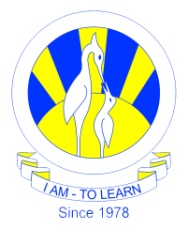 DATE: 28-02-2017SUBJECT: Computer ScienceCLASS: 10TEACHER: Lubna Tanweer2nd MONTHLY TEST SYLLABUSChapter 7: High-Low level languagesChapter 8: Database